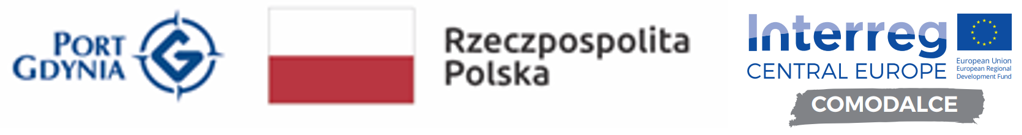 Załącznik nr 2 do SWZ – Wykaz wykonanych usług…..……………….., dnia ……….(miejscowość)			.........................................................(pieczęć firmowa Wykonawcy/Wykonawców)Oświadczam, że wykonałem następujące usługi:Do niniejszego wykazu, dołączamy dowody ( ....... szt.) potwierdzające, że usługi zostały wykonane należycie. Należy określić zakres koncepcji lub dokumentacji projektowej zgodnie z Rozdziałem VII ust. 2 pkt. 3) lit. a) SWZ.Podpis:...................................................................(umocowany przedstawiciel lub przedstawiciele pieczęć imienna wraz z podpisem lub czytelny podpis)Lp.Przedmiot wykonanych usług wraz z opisem*Podmiot na rzecz którego usługi zostały wykonaneOkres realizacji zamówienia (Data rozpoczęcia świadczenia usług - data zakończenia)